10 золотых цитат Эйнштейна1. Человек, который никогда не ошибался, никогда не пробовал сделать что-нибудь новое.Большинство людей не пробует делать ничего нового из-за страха ошибиться. Но этого не надо бояться. Зачастую человек, потерпевший поражение, узнает о том, как побеждать больше, чем тот, к кому успех приходит сразу.2. Образование — это то, что остается после того, когда забываешь все, чему учили в школе.Через 30 лет вы совершенно точно забудете все, что вам приходилось изучать в школе. Запомнится только то, чему вы научились сами.3. В своем воображении я свободен рисовать как художник. Воображение важнее знания. Знание ограничено. Воображение охватывает весь мир. Когда понимаешь насколько далеко человечество продвинулось с пещерных времен, сила воображения ощущается в полном масштабе. То, что мы имеем сейчас, достигнуто с помощью воображения наших прадедов. То, что у нас будет в будущем, будет построено с помощью нашего воображения.4.Секрет творчества состоит в умении скрывать источники своего вдохновения. Уникальность вашего творчества зачастую зависит от того, насколько хорошо вы умеете прятать свои источники. Вас могут вдохновлять другие великие люди, но если вы в положении, когда на вас смотрит весь мир, ваши идеи должны выглядеть уникальными.5. Ценность человека должна определяться тем, что он дает, а не тем, чего он способен добиться. Старайтесь стать не успешным, а ценным человеком. Если посмотреть на всемирно известных людей, то можно увидеть, что каждый из них что-то дал этому миру. Нужно давать, чтобы иметь возможность брать. Когда вашей целью станет увеличение ценностей в мире, вы поднимитесь на следующий уровень жизни.6. Есть два способа жить: вы можете жить так, как будто чудес не бывает и вы можете жить так, как будто все в этом мире является чудом. Если жить, будто ничего в этом мире не является чудом, то вы сможете делать все, что захотите и у вас не будет препятствий. Если же жить так, будто все является чудом, то вы сможете наслаждаться даже самыми небольшими проявлениями красоты в этом мире. Если жить одновременно двумя способами, то ваша жизнь будет счастливой и продуктивной.7. Когда я изучаю себя и свой способ думать, я прихожу к выводу, что дар воображения и фантазии значил для меня больше, чем любые способности к абстрактному мышлению.Мечты обо всем, чего бы вы могли добиться в жизни, — это важный элемент позитивной жизни. Позвольте вашему воображению свободно блуждать и создавать мир, в котором вы бы хотели жить.8. Чтобы стать безупречным членом стада овец, нужно в первую очередь быть овцой.Если вы хотите стать успешным предпринимателем, нужно начинать заниматься бизнесом прямо сейчас. Хотеть начать, но бояться последствий, вас ни к чему не приведет. Это справедливо и в других областях жизни: чтобы выигрывать, прежде всего нужно играть.9. Нужно выучить правила игры. А затем, нужно начать играть лучше всех. Выучите правила и играйте лучше всех. Просто, как и все гениальное.10. Очень важно не перестать задавать вопросы. Любопытство не случайно дано человеку.Умные люди всегда задают вопросы. Спрашивайте себя и других людей, чтобы найти решение. Это позволит вам узнавать новое и анализировать собственный рост.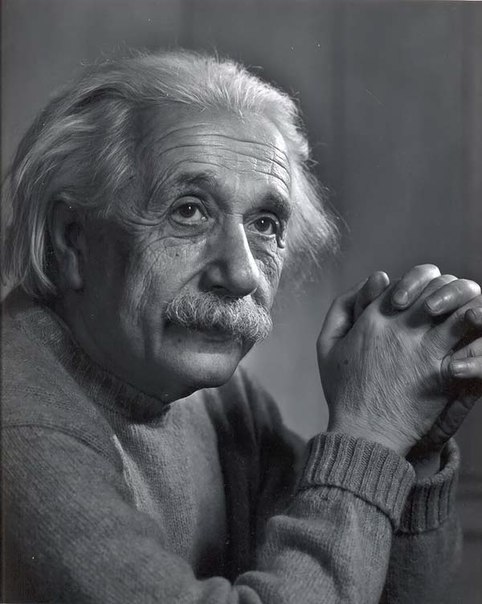 